            		  บันทึกข้อความ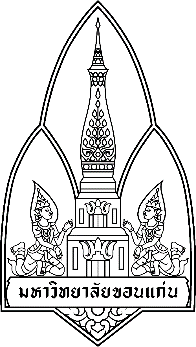 ส่วนงาน   ...............................................................................................  โทร. ............................................ที่  มข  .................................................................................................... วันที่ .................................................เรื่อง  	ขอยกเลิกวีซ่านักศึกษาชาวต่างชาติเรียน   	รองอธิการบดีฝ่ายการต่างประเทศ (ผ่านผู้อำนวยการกองการต่างประเทศ)		ด้วยมีนักศึกษาต่างชาติ Mr. Ms. Mrs. (First name).……………………………..................................................(Middle name)…………….................... (Last name)………………….................... สัญชาติ......................................................จาก (ประเทศ)………...………...............……  ได้รับการตอบรับเข้าศึกษาในหลักสูตร......................................................... สาขาวิชา........................................ คณะ.......................................... ภาคการศึกษา......................... ซึ่งมีระยะเวลาศึกษาในหลักสูตร........................... แต่เนื่องจาก   จบการศึกษา  ลาออก  อื่นๆ (ระบุ) ................................................................. 		ในการนี้ คณะ.................................... จึงใคร่ขอแจ้งยกเลิกการศึกษาของบุคคลดังกล่าว และขอความอนุเคราะห์กองการต่างประเทศออกหนังสือขอยกเลิกวีซ่าประเภท Non-Ed ณ ด่านตรวจคนเข้าเมืองขอนแก่น ตั้งแต่วันที่ ..........................................................					        จึงเรียนมาเพื่อโปรดทราบและพิจารณาดำเนินการด้วย จักขอบคุณยิ่ง						(ลงชื่อ)..............................................................................							ตำแหน่ง............................................................................	* หมายเหตุ : ผู้ลงนามในบันทึกนี้ต้องเป็นคณบดีหรือรองคณบดีที่ได้รับมอบหมายหรือมอบอำนาจจากคณบดีเท่านั้น